オフィス家具通販のカグサポ　FAX専用注文書　FAX:06-6928-6856【ご注意】※FAXでのご注文は、ポイント制の対象になりませんFAXでは文字が潰れる可能性がございます。大きな文字ではっきりとご記入ください。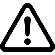 上記と異なる住所へのお届けをご希望される場合のみご記入ください。■お支払方法：銀行振込　※FAXでのご注文は銀行振り込みのみとなります。予めご了承ください。■送料について：必ず商品ページにてご確認下さい。■ご注文内容■備考欄※ご注文受付完了の案内は、メールまたはFAXにてご返信させて頂きます。　◆このFAX専用注文書によって収集された個人情報は弊社が使用し、第3者に譲渡・提供することは致しません。お名前フリガナお名前姓名ご住所〒　　　-　　　　〒　　　-　　　　ご連絡先TEL　　　　　　（　　　　　　　　）　　　　　　　※ご連絡のつきやすい番号をご記入ください。TEL　　　　　　（　　　　　　　　）　　　　　　　※ご連絡のつきやすい番号をご記入ください。ご連絡先FAXE-mail会社名お名前フリガナお名前姓名ご住所〒　　　-　　　　〒　　　-　　　　TEL　　　　　（　　　　　　）携帯番号　　　　（　　　　　　）品番品名数量価格1234